   						N° 2021 - …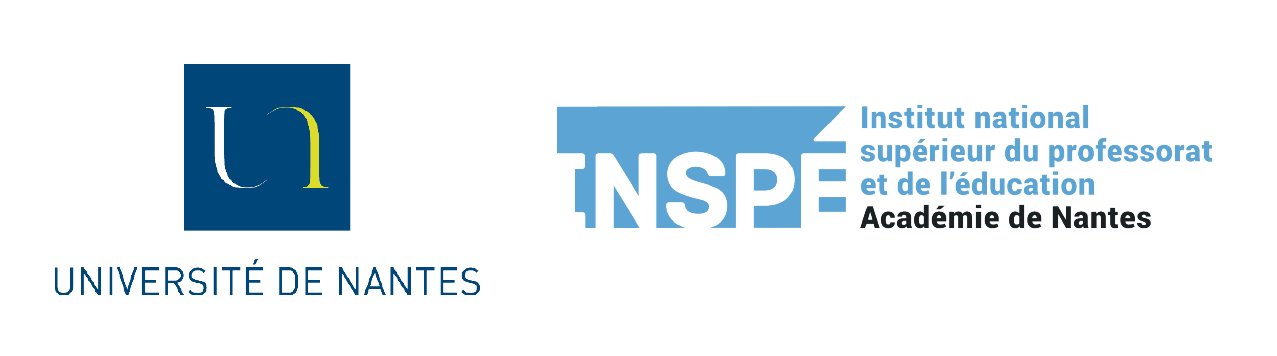 P R O C U R A T I O NJe soussigné(e), (nom, prénom et numéro d’étudiant) :Etudiant inscrit à l’Inspé (Préciser le site de formation) :Niveau de Formation (entourer votre niveau) :Master 1 – Master 2 – Autres : ……………………….Intitulé de la formation :donne procuration à la personne suivante (nom, prénom et numéro d’étudiant), inscrit(e) sur la même liste électorale :pour voter en mes lieu et place les 17 ou 18 novembre 2021 pour les élections des représentants des usagers – collège F au Conseil d’Institut de l’Inspé.Fait à Nantes, le 				Signature du mandantCachet de l’administration 